ПРОЕКТ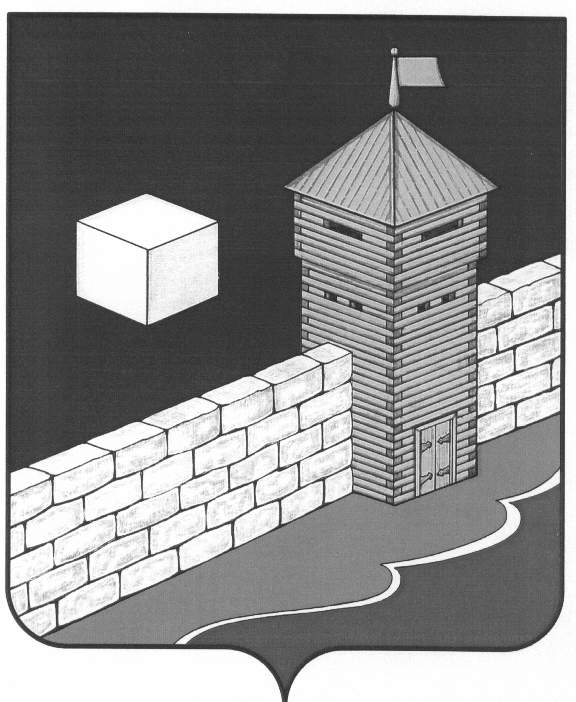 АДМИНИСТРАЦИЯ СЕЛЕЗЯНСКОГО  СЕЛЬСКОГО  ПОСЕЛЕНИЯПОСТАНОВЛЕНИЕ456564 Челябинская область Еткульский район с. Селезян ул. Советская, 43____________  № ____     с.СелезянО внесении изменений и дополнений в постановление от 12.12.2016 г №158«Об утверждении Порядка уведомления представителя нанимателя (работодателя) о фактах обращения в целях склонения муниципального служащего администрации Селезянского сельского поселения к совершению коррупционных правонарушений»В соответствие с Федеральным законом  от  25.12.2008 года    №273-ФЗ «О противодействии коррупции», Федеральным законом от 02.03.2007 года  № 25-ФЗ «О муниципальной службе в Российской Федерации»,администрация Селезянского   сельского поселения ПОСТАНОВЛЯЕТ:      1. Внести изменения и дополнения в Порядок уведомления представителя нанимателя (работодателя) о фактах обращения в целях склонения муниципального служащего администрации Селезянского сельского поселения к совершению коррупционных правонарушений, утвержденный постановлением администрации Селезянского сельского поселения от 12.12.2016г. № 158, изложив его в новой редакции.2. Специалисту администрации Селезянского сельского поселения Андреевой Н.П. обеспечить ознакомление муниципальных служащих с настоящим Порядком.3. Настоящее постановление вступает в силу с момента его подписания.Глава Селезянского  сельского поселения                                                В.А.СтарковПРОЕКТУТВЕРЖДЕНО                                         постановлением администрации                                      Селезянского сельского поселения                                 от ___________    № ______Порядок уведомления представителя нанимателя (работодателя)о фактах обращения в целях склонения муниципального служащегоадминистрации Селезянского  сельского поселенияк совершению коррупционных правонарушенийОбщие положения1.1.Настоящий Порядок уведомления представителя нанимателя (работодателя) о фактах обращения в целях склонения муниципального служащего  администрации Селезянского  сельского поселения к совершению коррупционных правонарушений (далее - Порядок) разработан в соответствии с частью 5 статьи 9 Федерального закона от 25.12.2008г. № 273-ФЗ   «О противодействии коррупции», Федеральным  законом от 02.03.20007г. № 25-ФЗ «О муниципальной службе в Российской Федерации», методическими  рекомендациями Министерства юстиции РФ «О порядке уведомления представителя нанимателя (работодателя) о фактах обращения в целях склонения государственного или муниципального служащего к совершению коррупционного правонарушения.1.2. Настоящий Порядок определяет способ уведомления представителя нанимателя (работодателя) о фактах обращения в целях склонения муниципального служащего администрации Селезянского сельского поселения (далее - муниципальный служащий) к совершению коррупционных правонарушений, перечень сведений, содержащихся в уведомлении, организацию проверки этих сведений и порядок регистрации уведомлений.1.3. Муниципальный служащий, не выполнивший обязанность по уведомлению представителя нанимателя (работодателя) о фактах обращения в целях склонения его к совершению коррупционных правонарушений, подлежит привлечению к дисциплинарной ответственности на основании решения комиссии по соблюдению требований к служебному поведению и урегулированию конфликта интересов в соответствии с действующим законодательством Российской Федерации.Порядок уведомления представителя нанимателя о фактах склонениямуниципального служащего к совершениюкоррупционных правонарушений2.1. Муниципальный служащий обязан незамедлительно, не позднее следующего рабочего дня, уведомить представителя нанимателя (работодателя) обо всех случаях обращения к нему каких-либо лиц в целях склонения его к совершению коррупционных правонарушений.2.2. В случае нахождения муниципального служащего в командировке, в отпуске, вне места прохождения службы он обязан уведомить представителя нанимателя (работодателя) незамедлительно любым возможным средством связи, а  по прибытии к месту прохождения службы уведомить письменно в первый рабочий день.2.3. Уведомление представителя нанимателя (работодателя) о фактах обращения в целях склонения муниципального служащего к совершению коррупционных правонарушений (далее - уведомление) подается письменно в произвольной форме или по форме, указанной в приложении № 1 к настоящему Порядку.2.4. Уведомление подается уполномоченному представителю нанимателя (работодателя) или направляется по почте. Представителем нанимателя является лицо, ответственное за работу по профилактике  коррупционных и иных правонарушений.2.5. В уведомлении указываются следующие сведения:- персональные данные муниципального служащего, подающего уведомление (фамилия, имя, отчество, замещаемая должность, место жительства, контактный телефон);- все известные сведения о физическом (юридическом) лице, склоняющем к коррупционному правонарушению (фамилия, имя, отчество, место работы или род занятий, наименование предприятия, организации, место нахождения, адрес и т.п.);- дата и место произошедшего факта склонения к коррупционному правонарушению;- подробные сведения о сути коррупционных правонарушений, которые должен был бы совершить муниципальный служащий по просьбе обратившихся лиц;- способы и обстоятельства склонения к коррупционному правонарушению (при личной встрече, из телефонного разговора, путем почтового отправления, через представителя путем предлагаемой выгоды финансового, имущественного характера, подкупа, угрозы, шантажа, обмана и т.п.);- сведения о третьих лицах, имеющих отношение к данному делу, и свидетелях, если таковые имеются;- иные известные сведения, представляющие интерес для разбирательства по существу;- сообщено в органы прокуратуры или иные государственные структуры о факте склонения к совершению коррупционных правонарушений, если указанная информация была направлена уведомителем напрямую в соответствующие органы;- дата подачи уведомления и личная подпись уведомителя.2.6. Муниципальный служащий, которому стало известно о факте обращения к иным государственным или муниципальным служащим в связи с исполнением ими служебных обязанностей, каких-либо лиц в целях склонения их к совершению коррупционных правонарушений, вправе уведомить об этом представителя нанимателя (работодателя) в таком же порядке. Порядок регистрации уведомлений3.1. Уведомления подлежат обязательной регистрации в специальном журнале, который должен быть пронумерован, прошит, а также заверен оттиском печати  администрации Селезянского сельского поселения. Форма журнала приведена в приложении № 2 к настоящему Порядку.3.2. Прием, регистрацию и учет поступивших уведомлений осуществляет лицо, ответственное за работу по профилактике коррупционных и иных правонарушений. 3.3. Уведомление регистрируется в день поступления. Копия поступившего уведомления с регистрационным номером, датой и подписью принимающего лица выдается лично подавшему уведомление сразу после регистрации. В случае если уведомление поступило по почте, копия уведомления с регистрационным номером, датой и подписью принимающего лица направляется муниципальному служащему по почте заказным письмом не позднее следующего рабочего дня.  Регистрационная запись вносится в нижнем правом углу последнего листа уведомления.3.4. Журнал учета уведомлений хранится в месте, защищенном от несанкционированного доступа.3.5. Лицо, ответственное за работу по профилактике коррупционных и иных правонарушений обеспечивает конфиденциальность и сохранность данных, полученных от уведомителя, и несет персональную ответственность в соответствии с законодательством Российской Федерации за разглашение полученных сведений.3.6. Отказ в регистрации уведомления, а также невыдача копии уведомления с регистрационной записью не допускается.Порядок организации и проведения проверки                            сведений, содержащихся в уведомлении4.1. После регистрации, уведомление в течение рабочего дня передается Главе поселения для рассмотрения и наложения резолюции.4.2. Проверка сведений, содержащихся в уведомлении, проводится лицом, ответственным за работу по профилактике коррупционных и иных правонарушений в течение пяти рабочих дней со дня регистрации уведомления.       Проверка включает в себя опрос муниципального служащего, подавшего уведомления, получение от работника пояснений по сведениям, изложенным в уведомлении, истребование любых имеющихся материалов, подтверждающих возникшую ситуацию.       В ходе проверки должны быть полностью, объективно и всесторонне установлены причины и условия, при которых поступило обращение к муниципальному служащему каких-либо лиц в целях склонения  к совершению коррупционных правонарушений, а также информация о реагировании муниципального служащего на поступившее предложение совершить коррупционное правонарушение.4.3. Результаты проверки предоставляются Главе поселения в течение двух рабочих дней с момента окончания проверочных мероприятий.4.4. Лицо, ответственное за работу по профилактике коррупционных правонарушений по поручению Главы поселения направляет уведомление и  полученные в результате проверки все документы в органы прокуратуры, органы внутренних дел, органы федеральной службы безопасности в течение 10  рабочих дней со дня регистрации в журнале.        По решению Главы поселения уведомление с документами проверки может быть направлено как одновременно во все перечисленные органы государственной власти, так и в один из них по компетенции.         В случае направления уведомления одновременно в несколько органов государственной власти, в сопроводительном письме перечисляются все адресаты.Заключительные положения5.1. Государственная защита муниципального служащего, уведомившего представителя нанимателя (работодателя), органы прокуратуры или другие  государственные органы о фактах обращения в целях склонения его к совершению коррупционного правонарушения, о фактах обращения к иным государственным или муниципальным служащим в связи с исполнением служебных обязанностей каких-либо лиц в целях склонения их к совершению коррупционных правонарушений, в связи с его участием в уголовном судопроизводстве в качестве потерпевшего или свидетеля обеспечивается в порядке и на условиях, установленных Федеральным законом «О государственной защите потерпевших, свидетелей и иных участников уголовного судопроизводства».5.2. Представителем нанимателя (работодателя) принимаются меры по защите муниципального служащего, уведомившего представителя нанимателя (работодателя), органы прокуратуры или другие государственные органы о фактах обращения в целях склонения его к совершению коррупционного правонарушения, о фактах обращения к иным государственным или муниципальным служащим в связи с исполнением служебных обязанностей каких-либо лиц в целях склонения их к совершению коррупционных правонарушений, в части обеспечения муниципальному служащему гарантий, предотвращающих его неправомерное увольнение, перевод на нижестоящую должность, лишение или снижение размера премии, перенос времени отпуска, привлечение к дисциплинарной ответственности в период рассмотрения представленного муниципальным служащим уведомления.Приложение № 1   к Порядку______________________________________(Ф.И.О, должность представителянанимателя (работодателя)______________________________________(наименование органа местного самоуправления)от ____________________________________       (Ф.И.О., должность муниципального служащего, место жительства, телефон)Уведомление о факте обращения в целях склонения муниципального служащего к совершению коррупционных правонарушенийСообщаю, что:1. _________________________________________________________________(описание обстоятельств, при которых стало известно о случаях________________________________________________________________________обращения к муниципальному служащему в связи________________________________________________________________________с исполнением им служебных обязанностей каких-либо лиц в целях склонения________________________________________________________________________его к совершению коррупционных правонарушений________________________________________________________________________(дата, место, время, другие условия)_______________________________________________________________________.2. _________________________________________________________________(подробные сведения о коррупционных правонарушениях, которые________________________________________________________________________    должен был бы совершить государственный или муниципальный служащий________________________________________________________________________по просьбе обратившихся лиц)________________________________________________________________________.3. _________________________________________________________________(все известные сведения о физическом (юридическом) лице,________________________________________________________________________склоняющем к коррупционному правонарушению)_______________________________________________________________________________________________________________________________________________.4. _________________________________________________________________(способ и обстоятельства склонения к коррупционному правонарушению________________________________________________________________________(подкуп, угроза, обман и т.д.), а также информация об отказе (согласии)________________________________________________________________________принять предложение лица о совершении коррупционного правонарушения)_______________________________________________________________________.                                      _____________________________________                                                        (дата, подпись, инициалы и фамилия)Приложение № 2к ПорядкуЖурналрегистрации уведомлений о фактах обращения в целях склонениямуниципального служащего к совершению коррупционных правонарушений___________________________________________________________________(наименование органа местного самоуправления)Регистрационный  номер уведомленияДата и время принятия уведомленияФамилия, имя, отчество муниципального служащего, обратившегося с уведомлениемДата и время передачи уведомления Главе поселенияКраткое содержание уведомленияФ.И.О.  сотрудника, принявшего уведомлениеПримечание 